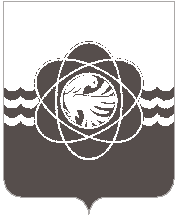 19 сессии пятого созываот 21.12.2020 № 139О принятии в муниципальнуюсобственность объектовдвижимого имуществаВ соответствии со статьей 26 Устава муниципального образования «город Десногорск» Смоленской области, руководствуясь пунктом 2.3 Положения о порядке владения, пользования и распоряжения муниципальным имуществом муниципального образования «город Десногорск» Смоленской области, утвержденного решением Десногорского городского Совета от 24.04.2012 № 620, рассмотрев обращение Администрации муниципального образования  «город Десногорск» Смоленской области от 14.12.2020 № 11960, учитывая рекомендации постоянной депутатской комиссии планово-бюджетной, по налогам, финансам и инвестиционной деятельности, Десногорский городской СоветР Е Ш И Л:1. Принять от Департамента Смоленской области по образованию и науке в собственность муниципального образования «город Десногорск» Смоленской области движимое имущество для общеобразовательных учреждений, согласно прилагаемому перечню. 2. Настоящее решение опубликовать в газете «Десна».                                                                                                                       Приложение         к решению Десногорского         городского Совета         от 21.12.2020 № 139Переченьдвижимого имущества, подлежащего принятию от Департамента Смоленской области по образованию и  науке в собственность муниципального образования «город Десногорск» Смоленской областиИ.о. Председателя Десногорского городского Совета                                  Е.П. ЛеднёваИ. о. Главы муниципального образования «город Десногорск»   Смоленской области                                             А.А. Новиков№ п/пНаименование товараСерийный номерЦена за единицуКоли-чество, шт.Сумма, руб.1.Комплект по обучению шахматам2848,00617088,002.Петличный микрофон Lensogo LYMDM1 1140,0022280,003.Тренажер-манекен для отработки сердечно-легочной реанимации16090,60232181,204.Тренажер-манекен для отработки приемов удаления инородного тела из верхних дыхательных путей13377,65226755,305.Набор имитаторов травм и поражений5749,12211498,246.Шина складная3062,5526125,107.Воротник шейный695,7321391,468.Табельные средства для оказания первой медицинской помощи691,4321382,869.Рабочая станцияKBLMTJ016253KBLMTJ016475KBLMTJ016481KBLMTJ016739KBLMTJ016487KBLMTJ016242KBLMTJ01697334470,007241290,0010.Многофункциональное устройство (МФУ)343891678334389167753438916791343891682120866,67483466,6811.Картридж BLOSSOM совместимый с Samsung Pro Xpress M3870FD905,0065430,0012.Картридж BLOSSOM совместимый с принтером  HP LaserJet Ultra MFP M134a283,00113113,0013.Картридж BLOSSOM совместимый с принтером  HP LaserJet Ultra MFP M132a723,001723,0014.Учебная литература265,98400106392,00Итого:539116,84